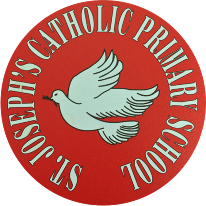 St Joseph’s Catholic Primary School - LEARNING AT HOME PLANNINGSt Joseph’s Catholic Primary School - LEARNING AT HOME PLANNINGYEAR 6YEAR 6Date 6th - 10th AprilDate 6th - 10th AprilWeekly Mathematics Tasks (Aim to do 1 per day)Weekly Reading Tasks (Aim to do 1 per day) Daily 5 minute starters:Corbett Primary Maths - Primary 5 a day - April 6th platinum - April 10th platinum https://corbettmaths.com/5-a-day/primary/Learn: Co-ordinateshttps://corbettmaths.com/wp-content/uploads/2013/02/coordinates-pdf1.pdfRevise: ratiohttps://corbettmathsprimary.com/wp-content/uploads/2018/07/proportion.pdfOn the Corbett Maths Primary site, there are videos to help each section of work and answers for your parents to check your work.30  minutes daily reading for pleasure.Read the instructions for a game to play and explain to your family how the game is to be played.Follow the instructions for a recipe - make sure that you find the correct ingredients in your cupboard!Complete a reading comprehension.The Snow Spider questions - part 1 (watch on BBC iplayer):1.   The cover of this book refers to the Snow Spider ‘Trilogy’. What does this tell you about the organisation of this book? 2.   Gwyn’s grandmother sent him 5 gifts for his birthday. What were they? 3.   What are your impressions of the gifts, and why?4.   Explain what you know about the setting.  Be as detailed as possible.  What clues are you given to tell you about this? 5.   What impression do you have of Ben’s relationship with his Dad, and why? 6.   What has caused Ben’s Dad to treat him as he does?Weekly Spelling Tasks (Aim to do 1 per day)Weekly Writing Tasks (Aim to do 1 per day)Words containing the root word: gramUse preferred spelling strategies to learn the wordsUse the words in your own writingUse a dictionary to find the meaning https://www.twinkl.co.uk/resource/t2-e-41219-year-6-term-3a-week-1-spelling-packKeep a diary of the week’s news and your own personal account.Use both direct and reported speech correctly (check the punctuation).Use all punctuation taught so far, and get someone to check that your sentences make sense.Foundation subjects and Learning Project - to be done throughout the weekSouth America Project (ongoing until Summer term)Find out as much as you can about South America. You can explore:where it is geographically in the world; its countries, capital cities, rivers, mountains, forests, oceans, population figures etc; the different climates, biomes and vegetations across the continent; issues and dilemmas (eg deforestation);explorers and their discoveries (eg Charles Darwin)Research:https://www.twinkl.co.uk/resources/ks2-geography/ks2-around-the-world/ks2-around-the-world-south-americahttps://www.bbc.co.uk/bitesize/topics/z3fycdm/articles/zk9cxychttps://www.britannica.com/place/Galapagos-IslandsLet’s get physical!Joe Wicks PE lesson (daily on his YouTube channel - Body Coach)Try a new skill in your garden - eg: knock the ball up on a tennis racquet a number of times; learn how to do ‘keepy-ups’ with a football; learn how to ‘spin-bowl’ in cricket.Pray togetherHail MaryHail Mary full of Grace, the Lord is with thee.Blessed are thou amongst women and blessed is the fruit of thy womb Jesus.Holy Mary Mother of God,pray for us sinners now and at the hour of our deathAmen.	Additional learning resources parents may wish to engage withWatch Newsround each day and discuss the day’s events togetherFollow a recipe and devise a ratio for the relationship between different  ingredients.Follow the instructions and play a board game together.Watch ‘The Snow Spider’ on BBC iplayer:https://www.bbc.co.uk/iplayer/episode/m000gx2v/the-snow-spider-series-1-1-the-five-giftsTeacher TipsUse every opportunity to practice and improve your handwriting - slow it down, sit comfortably with your feet on the floor, don’t tense your hand, hold your pen/ pencil correctly.Thought for the weekAs we look forward to getting back to ‘normal’ and picking up our old routines, let us take a minute to think: which parts of ‘normal’ are really worth rushing back to?